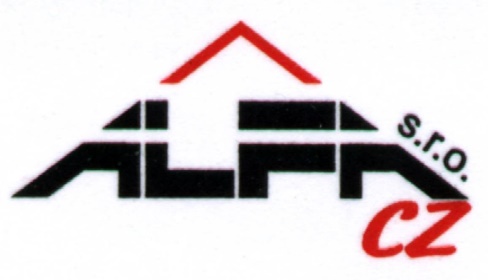 ALFA CZ s.r.o. - stavební a výškové práce, prodej střešních materiálůALFA CZ s.r.o. - stavební a výškové práce, prodej střešních materiálůALFA CZ s.r.o. - stavební a výškové práce, prodej střešních materiálůALFA CZ s.r.o. - stavební a výškové práce, prodej střešních materiálůALFA CZ s.r.o. - stavební a výškové práce, prodej střešních materiálůALFA CZ s.r.o. - stavební a výškové práce, prodej střešních materiálůALFA CZ s.r.o. - stavební a výškové práce, prodej střešních materiálů Resslova 929, 500 02 Hradec Králové Resslova 929, 500 02 Hradec Králové Resslova 929, 500 02 Hradec Králové Resslova 929, 500 02 Hradec Králové Resslova 929, 500 02 Hradec Králové Resslova 929, 500 02 Hradec Králové Resslova 929, 500 02 Hradec KrálovéTel:/fax:495221381 mobil: 603 213 080, e-mail: alfacz@alfa-strechy.cz / www.alfa-strechy.czTel:/fax:495221381 mobil: 603 213 080, e-mail: alfacz@alfa-strechy.cz / www.alfa-strechy.czTel:/fax:495221381 mobil: 603 213 080, e-mail: alfacz@alfa-strechy.cz / www.alfa-strechy.czTel:/fax:495221381 mobil: 603 213 080, e-mail: alfacz@alfa-strechy.cz / www.alfa-strechy.czTel:/fax:495221381 mobil: 603 213 080, e-mail: alfacz@alfa-strechy.cz / www.alfa-strechy.czTel:/fax:495221381 mobil: 603 213 080, e-mail: alfacz@alfa-strechy.cz / www.alfa-strechy.czTel:/fax:495221381 mobil: 603 213 080, e-mail: alfacz@alfa-strechy.cz / www.alfa-strechy.czV Hradci Králové  dne:V Hradci Králové  dne:12.9.20106Celková rekapitulace zakázky střecha SPŠ Jičín -  Vícepráce celkovéCelková rekapitulace zakázky střecha SPŠ Jičín -  Vícepráce celkovéCelková rekapitulace zakázky střecha SPŠ Jičín -  Vícepráce celkovéCelková rekapitulace zakázky střecha SPŠ Jičín -  Vícepráce celkovéCelková rekapitulace zakázky střecha SPŠ Jičín -  Vícepráce celkovéCelková rekapitulace zakázky střecha SPŠ Jičín -  Vícepráce celkovéCelková rekapitulace zakázky střecha SPŠ Jičín -  Vícepráce celkovéCeny prací vč dodávek materiálůCeny prací vč dodávek materiálůCeny prací vč dodávek materiálůCeny prací vč dodávek materiálůNázev výrobkuNázev výrobkuNázev výrobkuPracnostJednotkaCena bez DPHSazba DPHCelková cena bez DPHCelková cena s DPHCelková cena s DPHNámětky na okapní hraně pro vyrov do římsy Námětky na okapní hraně pro vyrov do římsy Námětky na okapní hraně pro vyrov do římsy 135bm           95,00 Kč 21%          12 825,00 Kč         15 518,25 Kč         15 518,25 Kč Okapnice rš 150 na zakončení folie u římsyOkapnice rš 150 na zakončení folie u římsyOkapnice rš 150 na zakončení folie u římsy148bm         148,00 Kč 21%          21 904,00 Kč         26 503,84 Kč         26 503,84 Kč Střešní výlez vč osazení do krytinyStřešní výlez vč osazení do krytinyStřešní výlez vč osazení do krytiny4ks     3 960,00 Kč 21%          15 840,00 Kč         19 166,40 Kč         19 166,40 Kč Oplech hlav komínů ( zprůměrovaná cena)Oplech hlav komínů ( zprůměrovaná cena)Oplech hlav komínů ( zprůměrovaná cena)7ks     1 420,00 Kč 21%            9 940,00 Kč         12 027,40 Kč         12 027,40 Kč Vybourání zdiva u zhlaví vč dod podezděníVybourání zdiva u zhlaví vč dod podezděníVybourání zdiva u zhlaví vč dod podezdění4ks         650,00 Kč 21%            2 600,00 Kč           5 566,00 Kč           5 566,00 Kč MezisoučetMezisoučet         63 109,00 Kč         76 361,89 Kč         76 361,89 Kč 